1 А клас      				Домашна работа – 23 учебна седм.ЧетенеМоля, прочетете думите и текстовете на стр. 82-83 за буква „Х“ от Буквара. Нека детето да си избере любимо текстче и да го практикува 5 пъти, за да стане гладко и да ми го прочете в клас.На децата съм дала принтирани листи със стихотворението „Аз съм българче“ от Иван Вазов. Моля, пазете листите – не ги мачкайте, драскайте и късайте! Ще го добавя и тук (на следващата страница) за тези, които са отсъствали. Моля, нека децата се опитат да го научат наизуст (дори и един куплет може само за начало, а колкото повече, толкова по-добре), защото ще го рецитират на тържеството в края на учебната година. Нека листът със стихотворението да се носи всеки час.ПисанеМоля, попълнете стр. 72-73 за буква „Х“ от Тетрадка №2.ПесенМоля, практикувайте песента „Обичам те, Родино“ от този линк: https://www.youtube.com/watch?v=1GAispGB0wcХубаво е да я учим отсега за края на учебната година. Аз съм българчеАз съм българче и силна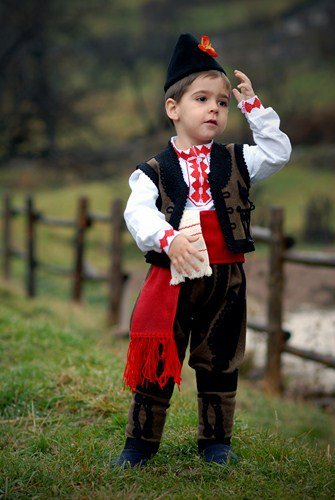 майка мене е родила; с хубости, блага обилнае родината ми мила.Аз съм българче. Обичамнаште планини зелени,българин да се наричам –първа радост е за мене.Аз съм българче свободно,в край свободен аз живея,всичко българско и роднолюбя, тача и милея.Аз съм българче и раснав дни велики, в славно време,син съм на земя прекрасна,син съм на юнашко племе.				Иван ВазовЕдно е слънцето – добро и светло - в небесната градина.Една единствена като сърцетое моята родина.Коя е тя?(България)